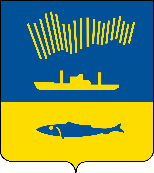 АДМИНИСТРАЦИЯ ГОРОДА МУРМАНСКАП О С Т А Н О В Л Е Н И Е 13.05.2021                                                                                                         №  1246 Руководствуясь статьей 23, главой V.7 Земельного кодекса Российской Федерации, Федеральным законом от 06.10.2003 № 131-ФЗ «Об общих принципах организации местного самоуправления в Российской Федерации», Уставом муниципального образования город Мурманск, решением Совета депутатов города Мурманска от 27.03.2015 № 10-130 «Об утверждении Порядка управления, распоряжения и использования земельных участков, находящихся в собственности муниципального образования город Мурманск, и о признании утратившими силу отдельных решений Совета депутатов города Мурманска», на основании постановления администрации города Мурманска от 13.01.2021 № 16 «О возложении полномочий по принятию решения об установлении публичного сервитута в отдельных целях», ходатайства               Государственного областного унитарного предприятия «Мурманскводоканал» (ОГРН 1025100860784) (вх. от 31.03.2021 № 2258)  п о с т а н о в л я ю: 1. Утвердить границы публичного сервитута на часть земель  кадастрового квартала с номером 51:20:0003203 в соответствии со схемой расположения границ публичного сервитута, подготовленной                      Государственным областным унитарным предприятием «Мурманскводоканал», согласно приложению к настоящему постановлению.2. Установить в пользу Государственного областного унитарного предприятия «Мурманскводоканал» публичный сервитут площадью 563 кв.м на часть земель кадастрового квартала с номером 51:20:0003203, адрес (местоположение): Мурманская область, город Мурманск, улица Чумбарова-Лучинского, в целях размещения сетей водоотведения, их неотъемлемых технологических частей, необходимых для подключения (технологического присоединения) к сетям инженерного обеспечения объекта капитального строительства «Автомойка», расположенного по адресу: Мурманская область, город Мурманск, улица Чумбарова-Лучинского, дом 44. 3. Публичный сервитут устанавливается сроком на 49 лет.4. Срок, в течение которого использование указанной в настоящем постановлении части земель будет невозможно или существенно затруднено в связи с осуществлением публичного сервитута, составляет один год со дня подписания настоящего постановления.5. Плата за публичный сервитут в отношении земель, государственная собственность на которые не разграничена, кадастрового квартала с номером 51:20:0003203 рассчитывается пропорционально площади указанной части земель в установленных границах публичного сервитута и устанавливается в размере 0,1% кадастровой стоимости земель за каждый год использования земель и вносится Государственным областным унитарным предприятием «Мурманскводоканал» единовременным платежом за весь срок публичного сервитута до начала его использования, в срок не позднее шести месяцев со дня подписания настоящего постановления.6. График проведения работ по размещению сетей водоотведения, их неотъемлемых технологических частей, которые необходимы для подключения (технологического присоединения) к сетям инженерного обеспечения объекта капитального строительства «Автомойка», расположенного по адресу: Мурманская область, город Мурманск, улица Чумбарова-Лучинского, дом 44, устанавливается в соответствии с разрешением на осуществление земляных работ.7. Государственному областному унитарному предприятию «Мурманскводоканал» (Мусатян А.В.):7.1. Внести плату за публичный сервитут, установленный в отношении части земель кадастрового квартала с номером 51:20:0003203, рассчитанную в соответствии с пунктом 5 настоящего постановления, единовременным платежом в бюджет муниципального образования город Мурманск до начала его использования, в срок не позднее шести месяцев со дня подписания настоящего постановления.7.2. Привести часть земель кадастрового квартала с номером 51:20:0003203 в состояние, пригодное для использования, в срок не позднее чем три месяца после завершения строительства сетей водоотведения, их неотъемлемых технологических частей, которые необходимы для подключения (технологического присоединения) к сетям инженерного обеспечения объекта капитального строительства «Автомойка», расположенного по адресу: Мурманская область, город Мурманск, улица Чумбарова-Лучинского, дом 44. 8. Комитету имущественных отношений города Мурманска        (Стародуб А.А.) в течение 30 дней со дня подписания настоящего постановления направить Государственному областному унитарному предприятию «Мурманскводоканал» расчет платы за публичный сервитут в отношении земель кадастрового квартала с номером 51:20:0003203 и реквизиты для перечисления платежа.9. Комитету градостроительства и территориального развития администрации города Мурманска (Лупанский С.Г.) в течение пяти рабочих дней со дня подписания настоящего постановления направить копию настоящего постановления с приложением в:- Управление Федеральной службы государственной регистрации, кадастра и картографии по Мурманской области;- Государственное областное унитарное предприятие «Мурманскводоканал».10. Отделу информационно-технического обеспечения и защиты информации администрации города Мурманска (Кузьмин А.Н.) разместить настоящее постановление с приложением на официальном сайте администрации города Мурманска в сети Интернет в течение пяти рабочих дней со дня подписания.11. Редакции газеты «Вечерний Мурманск» (Хабаров В.А.) опубликовать настоящее постановление без приложения в течение пяти рабочих дней со дня подписания. 12. Настоящее постановление вступает в силу со дня подписания.13. Контроль за выполнением настоящего постановления возложить на заместителя главы администрации города Мурманска Изотова А.В.Глава администрации города Мурманска                                                                                 Е.В. Никора